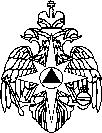 Прогноз возможных чрезвычайных ситуацийна территории Красноярского края на 29.04.2023 (при составлении прогноза использована информация ФГБУ «Среднесибирское УГМС», 
ФГБУ «Северное УГМС», КГБУ «ЦРМПиООС», отдела приема и обработки космической информации Главного управления МЧС России по Красноярскому краю, Енисейского БВУ, территориальных подразделений: Росприроднадзора, Роспотребнадзора, службы 
по ветеринарному надзору, ФГБУ «ВНИИ ГОЧС» (ФЦ) и статистических данных).Исходная обстановка (оценка состояния явлений и параметров ЧС) 1.1 Оправдываемость прогнозаЗа прошедшие сутки прогноз оправдался по 3 рискам (пожары, ДТП, возникновение инфекционных заболеваний у людей и животных).1.2 Метеорологическая обстановка (по данным ФГБУ «Среднесибирское УГМС»)На прошедшие сутки 27.04.2023 опасные метеорологические явления 
 не прогнозировались.1.3 Гидрологическая обстановка (по данным ФГБУ «Среднесибирское УГМС»)Кромка льда на реке Енисей, в нижнем бьефе Красноярской ГЭС, находится на участке н.п. Енисейск – н.п. Назимово (67 км ниже н.п. Енисейск) (по сравнению с аналогичным периодом прошлого года, кромка льда находилась на участке н.п. Енисейск – н.п. Назимово).Таблица 1.3.1Гидрологическая обстановка на рекахТаблица 1.3.2Сведения о функционировании ГЭСЕнисейским БВУ установлены следующие режимы работы Ангаро-Енисейского каскада и Северных ГЭС (письма ЕнБВУ от 29.03.2023 № 05-1310, от 24.04.2023 
№ 05-1809) на период с 01.04.2023 по 05.05.2023:Саяно-Шушенской ГЭС – средними за период сбросными расходами в диапазоне 
1100 – 1500 м³/с; Красноярской ГЭС – среднесуточными сбросными расходами в диапазоне 
1950 ± 50 м³/с (с 01.05.2023 среднесуточными сбросными расходами в диапазоне 
2750 – 2950 м³/с);Богучанской ГЭС – среднесуточными сбросными расходами в диапазоне 
2800 – 3300 м³/с;Курейской ГЭС – средними за период сбросными расходами в диапазоне 
400 – 700 м³/с;Усть-Хантайской ГЭС – средними за период сбросными расходами в диапазоне 
300 – 800 м³/с.Режимы работы водохранилищ Ангаро-Енисейского каскада и Северных ГЭС подлежат оперативной корректировке Енисейским БВУ в зависимости 
от складывающейся гидрологической обстановки.Обстановка на водных объектах:По оперативным данным за сутки на водных объектах происшествий 
не зарегистрировано.С начала года зарегистрировано 2 происшествия (АППГ – 3), погибло 2 человека
(АППГ – 4), в т.ч. 0 детей (АППГ – 3), спасен 1 человек (АППГ – 2), пропало без вести 
0 человек (АППГ – 0).В зимний сезон 2022 – 2023 на территории Красноярского края планировалось 
к открытию 129 ледовых переправ. Открыто 7 ледовых переправ (Таймырский Долгано-Ненецкий муниципальный район – 5, Туруханский район – 2). За сутки не закрылась.Открыто 4 паромные переправы (Казачинский район, Каратузский район,  Енисейский район, Большемуртинский район). За сутки не открывались.1.4 Сейсмическая обстановка Сейсмических событий (с магнитудой более 3) не зарегистрировано. Обстановка на объектах энергетики и ЖКХЗа прошедшие сутки на территории Красноярского края аварий, приведших 
к длительному погашению потребителей (более суток), не произошло.1.6 Санитарно-эпидемиологическая обстановкаПо состоянию на 07:00 28.04.2023 по данным Информационного ресурса Правительства Российской Федерации, https://стопкоронавирус.рф диагноз коронавирусной инфекции подтверждён у 438034 человек (за сутки +79).1.6.1 Эпизоотическая обстановкаВ н.п. Частоостровское Емельяновского района подтвержден случай заболевания «лейкоз крупнорогатого скота». С 01.02.2023 на территории н.п. Частоостровское введен карантин. Приказом службы по ветеринарному надзору Красноярского края 
от 01.02.2023 № 341-уг установлены ограничительные мероприятия (карантин) 
по заболеванию «лейкоз крупнорогатого скота» на отдельной территории Емельяновского района.В н.п. Нефтепровод Уярского района подтвержден случай заболевания «бешенство». С 14.02.2023 на территории н.п. Нефтепровод введен карантин. Указом Губернатора Красноярского края от 14.02.2023 № 28-уг установлены ограничительные мероприятия (карантин) по заболеванию «бешенство животных» на отдельной территории Уярского района.В н.п. Сушиновка Уярского района подтвержден случай заболевания «бешенство». С 06.03.2023 на территории н.п. Сушиновка введен карантин. Указом Губернатора Красноярского края от 06.03.2023 № 47-уг установлены ограничительные мероприятия (карантин) по заболеванию «бешенство животных» на отдельной территории Уярского района. В н.п. Новопятницкое Уярского района подтвержден случай заболевания «бешенство». С 17.03.2023 на территории н.п. Новопятницкое введен карантин. Указом Губернатора Красноярского края от 17.03.2023 № 57-уг установлены ограничительные мероприятия (карантин) по заболеванию «бешенство животных» на отдельной территории Уярского района.В н.п. Сухоной Уярского района подтвержден случай заболевания «бешенство». 
С 17.03.2023 на территории н.п. Сухоной введен карантин. Указом Губернатора Красноярского края от 17.03.2023 № 58-уг установлены ограничительные мероприятия (карантин) по заболеванию «бешенство животных» на отдельной территории Уярского района.В г. Минусинск и Минусинском районе подтверждены случаи заболевания «африканская чума свиней». С 15.03.2023 Постановлением Правительства Красноярского края от 15.03.2023 № 193-п введен режим функционирования «Чрезвычайная ситуация» по заболеванию «африканская чума свиней» на отдельной территории г. Минусинск и Минусинского района. 23.03.2023 Постановлением Правительства Красноярского края  от 23.03.2023 № 218-п внесены изменения 
в Постановление Правительства Красноярского края от 15.03.2023 № 193-п.  В н.п. Каратузское Каратузского района подтвержден случай заболевания «африканская чума свиней». С 23.03.2023 Постановлением Правительства Красноярского края  от 23.03.2023 № 218-п введен режим функционирования «Чрезвычайная ситуация» по заболеванию «африканская чума свиней».В н.п. Курагино Курагинского района подтвержден случай заболевания «африканская чума свиней». С 24.03.2023 Постановлением Администрации Курагинского района от 24.03.2023 № 180-п введен режим функционирования «Повышенная готовность» по заболеванию «африканская чума свиней» на территории Марининского сельсовета Курагинского района.С 23.03.2023 на территории Каратузского района Красноярского края Постановлением Правительства Красноярского края от 24.03.2023 № 224-п введен режим функционирования «Чрезвычайная ситуация» по заболеванию «африканская чума свиней».С 24.03.2023 на территории Ермаковского, Идринского, Краснотуранского, Курагинского и Шушенского районов Красноярского края Постановлением Правительства Красноярского края от 24.03.2023 № 224-п введен режим функционирования «Чрезвычайная ситуация» по заболеванию «африканская чума свиней».В н.п. Хайдак Партизанского района подтвержден случай заболевания «бешенство». С 07.04.2023 на территории н.п. Хайдак введен карантин. Указом Первого заместителя Губернатора края – председателя Правительства края от 07.04.2023 № 81-уг установлены ограничительные мероприятия (карантин) по заболеванию «бешенство животных» на отдельной территории Партизанского района.1.7 Радиационная обстановкаЗа 27.04.2023 превышения порогового значения МАЭД (0,3 мк3в/час) 
не зафиксировано.1.8 Лавиноопасная обстановкаПо состоянию на 28.04.2023 высота снега на лавиноопасном участке составляет:- в Ермаковском районе на 601 – 605 км автодороги Р-257 – Буйбинский 
перевал 175 см (динамика за сутки +5 см), при критическом 240 см.1.9 Обстановка с ландшафтными (природными) пожарамиПо данным КГАУ «Лесопожарный центр» на конец суток 27.04.2023 действующих пожаров нет.Всего с начала пожароопасного периода 2023 года на территории Красноярского края зарегистрировано 15 пожаров (АППГ – 180) на общей площади 41,92 га.По данным космического мониторинга 27.04.2023 на территории
5 муниципальных районов Красноярского края обнаружены 6 термические точки 
(в 5-км зоне 6). Пожарная опасность I класса зафиксирована  на территории 26 муниципальных образований (г.Красноярск, Абанский, Ачинский, Балахтинский, Большемуртинский, Большеулуйский, Боготольский, Дзержинский, Енисейский, Емельяновский, Идринский, Ирбейский, Канский, Каратузский, Казачинский, Краснотуранский, Курагинский,  Манский, Минусинский, Назаровский, Новоселовский, Пировский, Сухобузимский, Тасеевский, Тюхтетский и Шарыповский муниципальные округа) Красноярского края.Пожарная опасность II класса зафиксирована  на территории 6 муниципальных районов (Бирилюсский, Ермаковский, Рыбинский, Саянский, Ужурский, Уярский районы) Красноярского края.2. Прогноз чрезвычайных ситуаций и происшествий 2.1 Опасные метеорологические явления29.04.2023 – 30.04.2023 на юге Таймырского МР ожидается сильный и очень сильный ветер северной четверти, порывы 15-20 м/с, местами 25 – 28 м/с.2.2 Неблагоприятные метеорологические явления29.04.2023 в Туруханском районе местами ожидается сильный северо-восточный ветер, порывы 15 – 18 м/с, ночью на юге местами сильные осадки в виде снега и мокрого снега, днем в центральных районах Красноярского края местами сильный западный ветер, порывы 15 – 20 м/с. Метеорологическая обстановка:По северу Таймырского МР: местами небольшой снег, метель, ночью и утром туман.  Ветер северо-восточный, днем на северо-востоке МО "ГП Диксон" западной четверти 7 – 12 м/с, местами порывы 15 – 20 м/с. Температура ночью -5°С,-10°С, при прояснениях до -15°С; днем -1°С,-6°С, местами до -11°С.По югу Таймырского МР: переменная облачность, местами небольшой снег, мокрый снег. Ветер северной четверти 5 – 10 м/с, порывы 13 – 18 м/с, местами 
23 – 28 м/с. Температура воздуха ночью -3°С,-8°С, днем +2°С,+7°С, местами 0°С,-5°С.По Эвенкийскому МР: облачно, небольшой, местами умеренный мокрый снег, снег, днем с дождем. Ветер восточной четверти 3 – 8 м/с, местами порывы до 14 м/с. Температура воздуха ночью -3°С,+2°С, местами -8°С,-13°С, днем +2°С,+7°С, местами +10°С,+15°С.По Туруханскому району: облачно, на севере в течение суток небольшой, местами умеренный мокрый снег, снег, на юге ночью мокрый снег, снег, местами сильные осадки, днем небольшой, местами умеренный мокрый снег, дождь. Ветер северо-восточный 5 – 10 м/с, местами порывы 13 – 18 м/с. Температура воздуха ночью 0°С,-5°С, местами до -10°С, днем +3°С,+8°С, местами до -3°С.По северу центральных районов: облачно, небольшие, местами умеренные дожди, мокрый снег, снег. Ветер ночью южный 3 – 8 м/с, местами порывы до 13 м/с, днем западный 5 – 10 м/с, местами порывы 15 – 20 м/с. Температура воздуха ночью +2°С,+7°С, местами до -3°С, днем +6°С,+11°С, местами 0°С,+2°С. Пожарная опасность местами I класса.По центральным районам: облачно с прояснениями, небольшие, местами умеренные дожди. Ветер ночью южный 3 – 8 м/с, местами порывы до 13 м/с, днем западный 5 – 10 м/с, местами порывы 15 – 20 м/с. Температура воздуха ночью +4°С,+9°С, днем +9°С,+14°С. Пожарная опасность I класса.По г. Красноярску: облачно с прояснениями, ночью небольшой дождь, днем дождь. Ветер ночью южный, днем западный 7 – 12 м/с. Температура воздуха ночью +7°С,+9°С, днем +12°С,+14°С.По южным районам: облачно с прояснениями, небольшие, местами умеренные дожди, в горах с мокрым снегом. Ветер южной четверти 3 – 8 м/с, местами порывы до 13 м/с. Температура воздуха ночью +6°С,+11°С, в горах местами 0°С,+2°С, днем +16°С,+21°С, в горах местами +8°С,+13°С. Пожарная опасность I – II, местами 
III класса.2.3 Гидрологическая обстановкаОпасных гидрологических явлений не прогнозируется.С 01.05.2023 режим работы Красноярского гидроузла будет осуществляться среднесуточными сбросными расходами в диапазоне 2750 – 2950 м³/с с обеспечением судоходного уровня по водпосту Красноярск не ниже 175 см, при этом подъем уровня воды в реке Енисей в г. Красноярске составит порядка 70 см.Таблица 2.3.1Прогноз притока воды в водохранилища ГЭС на апрель 2023 годаТаблица 2.3.2Прогноз притока воды в водохранилища ГЭС на май 2023 годаТаблица 2.3.3Прогноз притока воды в водохранилища ГЭС на второй квартал 2023 годаТаблица 2.3.3Прогноз сроков вскрытия рек на 2023 год по данным ФГБУ «Среднесибирское УГМС» По данным ФГБУ «Среднесибирское УГМС» в апреле в центральных  и южных районах Красноярского края, в периоды резкого потепления, при интенсивном снеготаянии, прогнозируется риск возникновения происшествий, связанных 
с подтоплением пониженных участков местности, размыв дорог и мостов, подмывом дорог, дамб на прудах и небольших водохранилищах от склонового стока и разлива малых рек, водой текущей поверх льда (г. Красноярск, ЗАТО г. Железногорск, Березовский, Боготольский, Емельяновский, Ермаковский, Краснотуранский, Курагинский, Каратузский, Идринский, Ирбейский, Большеулуйский, Манский, Минусинский, Мотыгинский, Новоселовский, Сухобузимский, Ужурский, Шушенский районы, Тюхтетский, Шарыповский муниципальные образования) на территории Красноярского края.2.4 Обстановка на водных объектахСохраняется риск происшествий на водных объектах, при несоблюдении требований нахождения на водоёмах. В связи с положительными среднесуточными температурами на реках и озерах края возрастает вероятность отрыва льдин с рыбаками, провал людей и техники под неокрепший лед. 2.5 Сейсмическая обстановкаСейсмическая активность на территории Красноярского края находится на уровне фоновых значений.2.6 Энергосистемы и объекты ЖКХСохраняется вероятность возникновения чрезвычайных ситуаций «нарушение условий жизнедеятельности населения», связанных с перегрузкой трансформаторных подстанций, повреждением ЛЭП и линий связи, обрушением слабо укрепленных конструкций на юге Таймырского МР (источник очень сильный ветер, порывы 
до 28 м/с), в Туруханском районе (источник сильный ветер, порывы до 18 м/с), ночью на юге (источник мокрый снег), днем в центральных районах (источник – сильный ветер, порывы до 20 м/с) Красноярского края. В связи с прохождением отопительного сезона, увеличением нагрузки 
на технологическое оборудование объектов жизнеобеспечения увеличивается вероятность возникновения ЧС и происшествий на объектах энергетики,  
тепло-водоснабжения.Сохраняется высокий риск обрушения и срыв кровли зданий и сооружений, сход снега и ледовых образований на людей и припаркованные рядом автомобили (источник – накопление снега на крышах зданий, строений, сооружений, температурные перепады) на территории Эвенкийского МР, Таймырского МР, Туруханского района и севере центральных районов Красноярского края.2.6.1 Объекты водоснабженияВозможно ограничение водоснабжения населения по причине снижения производительности инфильтрационных водозаборов  в 4 муниципальных образованиях: г. Красноярск, г. Минусинск, Березовский (н.п. Есаулово), Шушенский районы (н.п. Сизая, н.п. Шушенское).Ухудшение ситуации с использованием местным населением существующих скважин, колодцев возможно в 7 районах Красноярского края (Березовском, Большемуртинском, Емельяновском, Минусинском, Казачинском, Сухобузимском, Шушенском), вследствие снижения залегания грунтовых вод в осенний период.2.7 Обстановка с пожарамиСохраняется высокий риск возникновения пожаров на всей территории края, обусловленный нарушением правил пожарной безопасности при использовании печного отопления, электрообогревательных приборов, газобаллонного оборудования, неосторожным обращением населения с источниками огня, в том числе при курении, возгораниями электрической проводки с высокой степенью износа в жилом секторе.2.8 Обстановка на автомобильном транспортеСуществует вероятность возникновения чрезвычайных ситуаций, связанных 
с затруднением в движении автотранспорта, перекрытием трасс для движения 
и увеличением количества ДТП на автодорогах федерального, регионального 
и местного значения на юге Таймырского МР (источник очень сильный ветер, порывы до 28 м/с), в Туруханском районе (источник сильный ветер, порывы до 18 м/с), ночью на юге (источник мокрый снег), днем в центральных районах (источник – сильный ветер, порывы до 20 м/с) Красноярского края.  Наиболее опасными участками федеральных автодорог Красноярского края являются: Р-255 «Сибирь»: Боготольский район (584 – 602 км), Ачинский район (626 – 644 км, 
654 – 680 км), Козульский район (683 км,  691 – 695 км, 706 км, 712 – 714 км, 722 – 734 км), Емельяновский район (734 – 812 км), Манский район (871 – 897 км), Уярский район 
(902 – 947 км), Нижнеингашский район (1100 – 1117 км, 1117 – 1176 км). Р-257 «Енисей»: Балахтинский район (128 – 129 км, 144 – 158 км, 166 – 167 км, 
170 – 173 км), Новоселовский район (227 – 239 км), Минусинский район (425 – 431 км), Ермаковский район (604 – 625 км, 625 – 689 км, 693 – 701 км).2.9 Обстановка на железнодорожном транспортеСохраняется риск возникновения происшествий на железнодорожных переездах 
с участием автомобильного транспорта, в результате нарушений ПДД, при снижении видимости в ночное время.Наиболее вероятны случаи возникновения происшествий на участках железных дорог с нерегулируемыми железнодорожными переездами в Курагинском, Шарыповском, Иланском, Нижнеингашском и Рыбинском районах.Кроме того, существует вероятность возникновения аварийных ситуаций, обусловленных несоблюдением правил дорожного движения, неисправностью путей, подвижного состава и технических средств управления; ошибками работников, отвечающих за безопасность движения поездов; нарушениями правил переезда железнодорожных путей автомобильным транспортом, сходом колесных пар, вагонов и платформ, что может повлечь за собой выброс АХОВ в городах Норильск, Красноярск, Ачинск, Канск, Боготол, в Березовском, Уярском, Рыбинском, Канском, Боготольском, Ачинском, Козульском, Емельяновском, Иланском, Нижнеингашском, Минусинском, Курагинском, Партизанском районах.2.10 Обстановка на авиатранспортеСохраняется риск возникновения авиационных инцидентов, аварий, происшествий на взлетно-посадочных полосах аэропортов при нарушении технического регламента обслуживания, правил эксплуатации воздушных судов, а также в результате неблагоприятных метеорологических условий на юге Таймырского МР (источник очень сильный ветер, порывы до 28 м/с), в Туруханском районе (источник сильный ветер, порывы до 18 м/с), ночью на юге (источник мокрый снег), днем в центральных районах (источник – сильный ветер, порывы до 20 м/с) Красноярского края.    2.11 Санитарно-эпидемиологическая обстановка Прогнозируется возникновение новых случаев заболеваемости коронавирусной инфекции COVID-19 и штаммов среди жителей края. При нарушении правил личной и общественной гигиены, преимущественно 
в организованных коллективах и учреждениях с массовым и круглосуточным пребыванием людей, оборудованных пищеблоками сохранится риск возникновения единичных и групповых случаев острых кишечных заболеваний и пищевых отравлений.2.12 Эпизоотическая обстановкаСохранится угроза заболеваний животных и крупнорогатого скота
на территории:– Емельяновского района, установлены ограничительные мероприятия (карантин) 
до 13.05.2023;– Уярского района, установлены ограничительные мероприятия (карантин) 
до 22.05.2023;– Партизанского района, установлены ограничительные мероприятия (карантин) 
до 27.05.2023.2.13 Лавиноопасная обстановкаФоновый прогноз лавинной опасности: с 29.04.2023 по 02.05.2023 в горных районах Красноярского края лавиноопасно.Риск схода снежных лавин в горных районах представляют угрозу горнолыжным 
и альпинистским маршрутам, спортсменам-экстремалам, а так же туристическим группам.Также возникает вероятность происшествий и чрезвычайных ситуаций 
в связи с перекрытием дорог, нарушением работы транспорта, повреждением зданий 
и сооружений, нарушением работы систем жизнеобеспечения населения, угрозой населению, вызванных сходом снежных лавин в горных и лавиноопасных районах Красноярского края.2.14 Обстановка с ландшафтными (природными) пожарами29.04.2023 на территории Ангарской, Ачинской, Енисейской, Канской, Красноярской и Минусинской групп районов прогнозируется пожарная опасность 
I – II класса. В центральных и южных районах края при нарушении правил пожарной безопасности в лесах, проведении отжигов травы, сжигании мусора на дачных 
и приусадебных участках, возможно увеличение количества термически активных точек и возникновение природных пожаров (источник – порывы ветра до 20 м/с, температура воздуха до+21°С).3. Рекомендуемые превентивные мероприятия органам местного самоуправления на территории Красноярского края:По риску неблагоприятных и опасных метеорологических явлений 1. Довести предупреждение о неблагоприятных и опасных метеорологических явлениях погоды (в случае получения) и рекомендации по порядку реагирования на него, до руководителей структурных подразделений и органов управления муниципального образования.2. Установить соответствующий режим сбора и обмена информации.3. Проверить готовность аварийных служб к реагированию.4. Уточнить наличие материальных и финансовых средств для ликвидации последствий возможных ЧС на территории муниципального образования.5. При угрозе возникновения (возникновении) ЧС своевременно вводить соответствующий режим функционирования. Организовать выполнение мероприятий проводимых органами управления и силами ТП РСЧС в соответствии с федеральным 
и региональным законодательством, законодательными актами ОМСУ, а также планами действий по предупреждению и ликвидации ЧС.6. Проинформировать население через СМИ.По риску дорожно-транспортных происшествий, в том числе при затруднении  движения автомобильного транспорта1. Постоянно уточнять прогноз метеорологической обстановки в зоне ответственности подразделений дорожных служб.2. Территориальным подразделениям дорожных служб в зонах ответственности, постоянно уточнять данные о готовности сил и средств, в случае ухудшения дорожных условий (организация объездов, привлечения дополнительной специализированной техники с ближайших пунктов дислокации и т.д.)3. Организовать взаимодействие с районными медицинскими учреждениями 
и ГИБДД, для своевременного реагирования на возможные ДТП.4. Осуществлять контроль технического состояния транспорта, используемого для перевозки людей и опасных грузов (АХОВ, нефтепродуктов), предрейсовой подготовки водителей.5. Обеспечить готовность экстренных и дорожных служб к реагированию на ДТП.6. Организовать проведение бесед с водителями предприятий и организаций 
о последствиях употребления алкоголя перед поездкой с демонстрацией 
фото – и видеоматериалов с мест ДТП.7. Постоянно проводить пропагандистскую работу через СМИ о необходимости соблюдения ПДД всеми участниками дорожного движения.8. Организовать готовность дорожных служб к обеспечению нормального функционирования транспортного сообщения.9. В случае крупных ДТП или ухудшения дорожных условий проработать вопросы: - организации мест питания и размещения водителей и пассажиров в случае необходимости;- организации дежурства экипажей скорой медицинской помощи, патрульных машин ГИБДД и подвозу ГСМ;- организации информирования населения через СМИ о сложившейся обстановке, 
а так же маршрутов объездных автодорог.По риску пожаров1. Регулярно проводить проверки противопожарного состояния частного жилого сектора.2. Обеспечить контроль пожарной безопасности на объектах с массовым пребыванием людей.3. Совместно с главами сельских администраций, участковыми уполномоченными организовать проведение профилактических мероприятий в целях уменьшения случаев возникновения пожаров и гибели людей на них.4. Организовать доведение информации до населения (через средства массовой информации и на сходах граждан) о правилах пожарной безопасности в быту, 
а так же безопасности при эксплуатации газового оборудования в жилых домах 
и объектах административно-хозяйственного и промышленного назначения.По риску аварий на энергосистемах и объектах ЖКХ1. Проверить и привести в готовность системы оповещения 
инженерно-технического и обслуживающего персонала объектов ЖКХ.2. Выявлять и принимать меры по предупреждению, локализации и ликвидации дефектов и отказов в работе систем жизнеобеспечения населения.3. Организовать контроль создания, наличия, использования и восполнения запасов материально-технических ресурсов для ликвидации аварий.4. Принять меры по созданию постоянно действующего резерва мобильных электрических станций.5. Проверить готовность аварийно-диспетчерских служб жилищно-коммунального хозяйства и экстренных рабочих бригад к ликвидации возможных аварийных ситуаций.6. Проверить укомплектованность экстренных рабочих бригад необходимой техникой.7. Уточнить планы и порядок эвакуации населения при чрезвычайных ситуациях, возникающих в связи с нарушением работы систем водоснабжения.По риску происшествий на водных объектах1. Организовать проведение разъяснительной работы среди населения, направленной на соблюдение мер безопасности при посещении водных объектов. Организовать размещение предупреждающих и запрещающих знаков, наглядной агитации, пропаганды в СМИ по правилам безопасности на водных объектах. 2. Принять меры к предупреждению чрезвычайных ситуаций, обусловленных отрывом прибрежных льдин, запрету выхода населения и выезда техники на неокрепший лед. 3. Организовать патрулирование в местах массового выхода людей к водоемам. По риску лавинной опасностиОрганизовать наблюдение за лавиноопасными участками, включая замеры уровня снега.Организовать выставление предупредительных и ограничительных знаков, аншлагов в местах схода снежных лавин.3. Через СМИ и интернет-ресурсы МО, организовать информирование населения о лавиноопасной угрозе, а так же методом выставления предупредительных знаков и баннеров, с размещением информации о порядке действий и правилах поведения на лавиноопасном участке.4. Руководителям дорожных служб в зонах ответственности лавиноопасных участков организовать своевременную расчистку дорожного полотна от осыпающихся масс снега. По риску землетрясений1. Уточнить план действий по предупреждению и ликвидации чрезвычайной ситуации.2. Проинформировать населения об угрозе ЧС и порядке действий в условиях сейсмической активности.3. Проверить готовность аварийно-спасательных подразделений территориальной подсистемы к реагированию.4. Уточнить расчеты сил и средств в случае проведения эвакуации людей, животных, материальных ценностей.По риску возникновения ландшафтных (природных) пожаров и термических точек:Проверить готовность органов управления, оперативных групп, сил постоянной готовности и других сил, предназначенных к экстренным действиям, отдать необходимые распоряжения. Уточнить планы действий в случае возникновения чрезвычайных ситуаций.На период действия особого противопожарного режима в целях обеспечения мер пожарной безопасности установить дополнительные требования пожарной безопасности: - ограничение посещения лесов гражданами;- запрет на разведение костров в лесах;- запрет на использование открытого огня на землях поселений и городских округов, территориях садоводческих и огороднических товариществ, полосах отвода линий электропередач, железнодорожных и автомобильных дорог.Организовать  работу  патрульных, патрульно-маневренных,  маневренных 
и контрольных групп с привлечением  специалистов МО.Провести проверку готовности для возможного использования в тушении пожаров имеющейся водовозной и землеройной техники.Организовать работу по разработке дополнительных мероприятий, направленных на обеспечение пожарной безопасности населенных пунктов 
и садоводческих товариществ. Организовать и провести сходы граждан по вопросам соблюдения требований пожарной безопасности, проведение соответствующей разъяснительной работы по действиям при возникновении пожара и опасных факторов ландшафтных (природных) пожаров и палов травы.Организовать работу по размещению наглядной агитации по вопросам соблюдения мер пожарной безопасности и необходимых действий при обнаружении пожара.Организовать и провести дополнительные мероприятия по созданию минерализованных полос с целью исключения перехода палов растительности 
и ландшафтных (природных) пожаров на объекты экономики.Обеспечить информационный обмен диспетчерских служб объектов экономики с ЕДДС муниципальных образований и оперативно-дежурной сменой ЦУКС ГУ МЧС России по Красноярскому краю. Обеспечить принятие дополнительных мер, препятствующих распространению ландшафтных (природных) пожаров, а также иных пожаров вне границ населенных пунктов на земли населенных пунктов и объекты экономики (увеличение противопожарных разрывов по границам населенных пунктов, создание противопожарных минерализованных полос и подобные меры).Организовать взаимодействие с  главами поселений муниципальных образований, старостами населенных пунктов.Проверить готовность техники и оборудования объектов к ликвидации лесных пожаров и горения растительности вблизи объектов. Организовать взаимодействие через дежурно диспетчерские службы объектов 
с территориальными подразделениями Министерства лесного комплекса.Заместитель начальника центра (старший оперативный дежурный)центра управления в кризисных ситуациях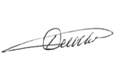 Главного управления МЧС России по Красноярскому краю                                                                                       Д.М. ИльиновРоманов Василий Сергеевич, центр управления в кризисных ситуациях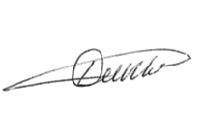 +7 (391) 226-43-10 МЧС РОССИИГЛАВНОЕ УПРАВЛЕНИЕ МИНИСТЕРСТВА РОССИЙСКОЙ
ФЕДЕРАЦИИ ПО ДЕЛАМ ГРАЖДАНСКОЙ
ОБОРОНЫ, ЧРЕЗВЫЧАЙНЫМ СИТУАЦИЯМ
И ЛИКВИДАЦИИ ПОСЛЕДСТВИЙ
СТИХИЙНЫХ БЕДСТВИЙ ПО КРАСНОЯРСКОМУ КРАЮ(Главное управление МЧС Россиипо Красноярскому краю)пр. Мира, 68, г. Красноярск, 660049Телефон/факс: (391) 211-46-91E-mail: sekretar@24.mchs.gov.ru                    №                    .                        Учетный номер6-1-1АРМ № 9ОДС № 3РекаГидрологический                                  постУровеньводына 8 час. утра,                    смИзме-    нениеуровняза сутки,смУровеньначалазатопления, cмЛедовые явленияРекаГидрологический                                  постУровеньводына 8 час. утра,                    смИзме-    нениеуровняза сутки,смУровеньначалазатопления, cмЛедовые явленияЕнисейПодсинее90360чистоЕнисейДивногорск400чистоЕнисейКрасноярск1141390чистоЕнисейКазачинское1522750остаточные заберегиЕнисейСтрелка431-4870редкий ледоход,
 остаточные заберегиЕнисейЕнисейск411-491060редкий ледоход, остаточные заберегиЕнисейНазимово39161050ледостав с торосамиЕнисейЯрцево57231350ледостав с торосамиЕнисейВорогово40731107ледостав с торосамиОяЕрмаковское93-1290чистоКебежГригорьевка1311310чистоТубаКурагино619131040чистоКизирИмисское64251020чистоАмылВерхний Кужебар458-15чистоМанаКой1515300ледостав с полыньямиМанаНарва211-5408ледостав, разводьяКача Красноярск8212400чистоКанКан-Оклер188-4ледоставКанКанск6814370ледостав с полыньямиАгулПетропавловка39221570редкий ледоходАнгараБогучаны33-2620остаточные заберегиАнгараРыбное1565610ледостав АнгараТатарка4371770ледостав с торосамиБирюса Почет2152550ледостав, закраиныЧулымКопьево1146420остаточные заберегиЧулымБалахта2238473заберегиЧулымКрасный Завод4202630чистоЧулымАчинск3-69350чистоЧулымНовобирилюссы60968800подвижка льда, разводьяБольшой КемчугБольшой Кемчуг2264465ледостав, закраиныГидроузелНормальный подпорныйуровень, м БСФактическийуровень, м БССвободный запасвысоты, мСреднесуточный сброс, м3/сИзменениеуровняза сутки, смС. Шушенская ГЭС540500,6839,32735-5Красноярская ГЭС243226,4216,582030-1Богучанская ГЭС208207,070,9328503Курейская ГЭС9578,0816,92563-16Усть-Хантайская ГЭС6055,644,36709-3Водный объектИнтервал ожидаемых значенийИнтервал ожидаемых значенийПриток в 2022г., м3 /сМноголетние характеристики, м3 /сМноголетние характеристики, м3 /сМноголетние характеристики, м3 /сВодный объектм3 /с км3Приток в 2022г., м3 /снаиб.средн.наим.Саяно-Шушенское вдхр.450 – 7301,17 – 1,897171700638232Красноярское вдхр. (боковой)600 – 12401,56 – 3,21123035101030311Водный объектИнтервал ожидаемых значенийИнтервал ожидаемых значенийПриток в 2022г., м3 /сМноголетние характеристики, м3 /сМноголетние характеристики, м3 /сМноголетние характеристики, м3 /сВодный объектм3 /с км3Приток в 2022г., м3 /снаиб.средн.наим.Саяно-Шушенское вдхр.2500 – 34006,70 – 9,11225047802810764Красноярское вдхр. (боковой)3300 – 45008,84 – 12,03550728037801850Водный объектИнтервал ожидаемых значенийИнтервал ожидаемых значенийПриток в 2022г., м3 /сМноголетние характеристики, м3 /сМноголетние характеристики, м3 /сМноголетние характеристики, м3 /сВодный объектм3 /с км3Приток в 2022г., м3 /снаиб.средн.наим.Саяно-Шушенское вдхр.2200 – 280017,3 – 22,01640408025601640Красноярское вдхр.(боковой)2800 – 360022,0 – 28,32280482029401980РекаПунктОжидаемая дата вскрытияДопустимая ошибка  +/- днейВскрытие в 2022г.Многолетние  характеристикиМноголетние  характеристикиМноголетние  характеристикиРекаПунктОжидаемая дата вскрытияДопустимая ошибка  +/- днейВскрытие в 2022г.ранняясредняяпоздняяТасееваМашуковка29.04323.0417.0428.0414.05Кан Канск 30.04218.0409.0420.0410.05МанаНарва 30.04218.0410.0423.0413.05СымСым04.05530.0418.0404.0527.05КасАлександровский Шлюз05.05313.0406.0423.0414.05Б.ПитБрянка06.05505.0522.0406.0522.05ЕнисейНазимово08.05402.0513.0427.0413.05Енисей Ярцево 12.05408.0520.0403.0520.05П.ТунгускаУсть-Камо09.05506.0524.0405.0515.05Енисей П.Тунгуска11.05508.0522.0408.0523.05П.ТунгускаВанавара12.05506.0522.0407.0524.05П.ТунгускаБайкит12.05502.0523.0407.0523.05П.ТунгускаЧемдальск12.05507.0523.0407.0521.05Енисей Бахта13.05510.0524.0410.0527.05П.ТунгускаКузьмовка14.05507.0524.0409.0525.05Енисей Ворогово15.05405.0523.0407.0522.05ЕнисейВерхнеимбатск15.05510.0524.0411.0528.05ЕлогуйКеллог15.05506.0524.0411.0502.06ВельмоВельмо 2-е15.05512.0523.0410.0525.05ТеяТея15.05512.0521.0410.0524.05Н.ТунгускаКислокан18.05511.0529.0414.0528.05ЕнисейВерещагино19.05611.0528.0416.0501.06Н.ТунгускаТура19.05512.0527.0414.0528.05Енисей Селиваниха21.05513.0529.0417.0531.05Н.ТунгускаБольшой Порог21.05513.0527.0416.0531.05Енисей Курейка 23.05515.0530.0419.0503.06Енисей Игарка30.05422.0502.0525.0508.06ЕнисейДудинка05.06425.0517.0502.0614.06ЕнисейКараул08.06429.0521.0506.0618.06